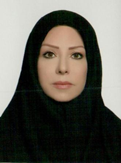 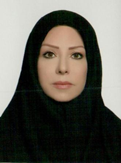 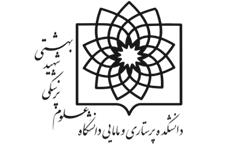 دکتر هدیه ریاضی-گروه مامایی و بهداشت باروریبرنامه کاری  هفتگی نیمسال دوم1403-1402دکتر هدیه ریاضی-گروه مامایی و بهداشت باروریبرنامه کاری  هفتگی نیمسال دوم1403-1402دکتر هدیه ریاضی-گروه مامایی و بهداشت باروریبرنامه کاری  هفتگی نیمسال دوم1403-1402دکتر هدیه ریاضی-گروه مامایی و بهداشت باروریبرنامه کاری  هفتگی نیمسال دوم1403-1402دکتر هدیه ریاضی-گروه مامایی و بهداشت باروریبرنامه کاری  هفتگی نیمسال دوم1403-1402دکتر هدیه ریاضی-گروه مامایی و بهداشت باروریبرنامه کاری  هفتگی نیمسال دوم1403-1402Dr. Hedyeh Riazi- Department of Midwifery and Reproductive Health-Week Work PlanDr. Hedyeh Riazi- Department of Midwifery and Reproductive Health-Week Work PlanDr. Hedyeh Riazi- Department of Midwifery and Reproductive Health-Week Work PlanDr. Hedyeh Riazi- Department of Midwifery and Reproductive Health-Week Work PlanDr. Hedyeh Riazi- Department of Midwifery and Reproductive Health-Week Work Planروز هفته8-1010-1210-1213-1515-1715-1713-1510-128-10Week Daysشنبه1-کاراموزی بیماریهای زنان از 21//11/ 1402 لغایت 12 /3/1403)2- کاراموزی بهداشت باروری  از  12/12/1402 لغایت 5/3/14031-کاراموزی بیماریهای زنان از 21//11/ 1402 لغایت 12 /3/1403)2- کاراموزی بهداشت باروری  از  12/12/1402 لغایت 5/3/1403روش تحقیق: مشترک با خانمها دکتر سیمبر و دکتر دولتیانTaleghani hospital Samarghandi health care centerTaleghani hospital Samarghandi health care centerSaturdayشنبه1-کاراموزی بیماریهای زنان از 21//11/ 1402 لغایت 12 /3/1403)2- کاراموزی بهداشت باروری  از  12/12/1402 لغایت 5/3/14031-کاراموزی بیماریهای زنان از 21//11/ 1402 لغایت 12 /3/1403)2- کاراموزی بهداشت باروری  از  12/12/1402 لغایت 5/3/1403روش تحقیق: مشترک با خانمها دکتر سیمبر و دکتر دولتیانMethodology Methodology Saturdayیکشنبه1- کاراموزی بیماریهای زنان از 29//11/ 1402 لغایت 13/3/1403)2-کاراموزی بهداشت باروری  از  19/1/1402 لغایت 2/2/1403Taleghani hospital Samarghandi health care centerTaleghani hospital Samarghandi health care centerSundayدوشنبه1-کاراموزی بیماریهای زنان از 16/11/ 1402 لغایت 7/3/1403)2-کاراموزی بهداشت باروری  از  12/12/1402 لغایت 13/3/1403Taleghani hospital Samarghandi health care centerTaleghani hospital Samarghandi health care centerMondayسه شنبه1-کاراموزی بیماریهای زنان:           ( 17/11/ 1402 )2-کاراموزی بهداشت باروری         ( 25/2/1403)زبان تخصصی: مستقلزبان تخصصی: مستقلTaleghani hospital Samarghandi health care centerTaleghani hospital Samarghandi health care centerTuesdayسه شنبه1-کاراموزی بیماریهای زنان:           ( 17/11/ 1402 )2-کاراموزی بهداشت باروری         ( 25/2/1403)زبان تخصصی: مستقلزبان تخصصی: مستقلTerminologyTerminologyTuesdayچهارشنبهدانشکده/مشاوره با دانشجوبیماریهای زنان و ناباروری:مشترک با خانم دکتر احمدی( 8 هفته اول)بیماریهای زنان و ناباروری:مشترک با خانم دکتر احمدی( 8 هفته اول)دانشکده/مشاوره با دانشجو /جلسات گروهScheduled counselingGynecology and infertilityScheduled counseling Wednesdayپنج شنبهThursdayراه های تماس 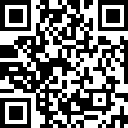 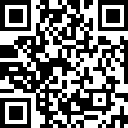 ایمیل: h.riazi@sbmu.ac.irشماره تماس:  88655366 داخلی 235راه های تماس ایمیل: h.riazi@sbmu.ac.irشماره تماس:  88655366 داخلی 235راه های تماس ایمیل: h.riazi@sbmu.ac.irشماره تماس:  88655366 داخلی 235راه های تماس ایمیل: h.riazi@sbmu.ac.irشماره تماس:  88655366 داخلی 235لیست دانشجویان تحت راهنماییList of under-supervised studentshttps://rb.gy/koc9dلیست دانشجویان تحت راهنماییList of under-supervised studentshttps://rb.gy/koc9dلیست دانشجویان تحت راهنماییList of under-supervised studentshttps://rb.gy/koc9dلیست دانشجویان تحت راهنماییList of under-supervised studentshttps://rb.gy/koc9dلیست دانشجویان تحت راهنماییList of under-supervised studentshttps://rb.gy/koc9dContacts InformationE-mail: h.riazi@sbmu.ac.irTel: +98 02188655366 Extension 235 Contacts InformationE-mail: h.riazi@sbmu.ac.irTel: +98 02188655366 Extension 235 